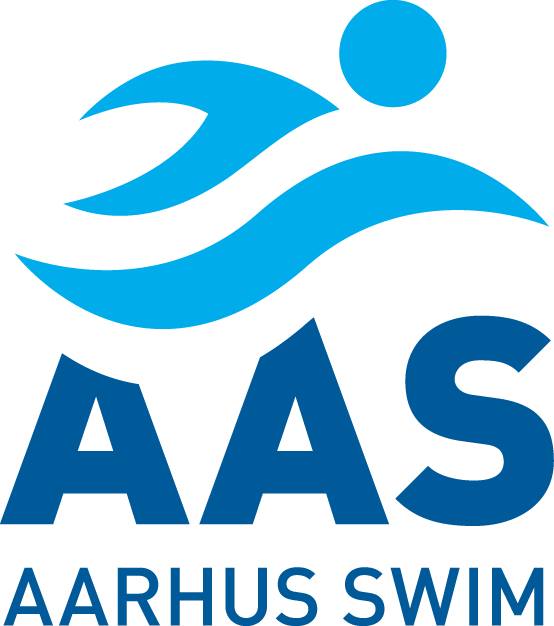 Invitation sendt til AAS 1 og AAS 2Tilmeldingsfrist: Lørdag d. 28. oktober. Bemærk meget kort frist!Se løbsprogram på næste side.Løbsliste:Fredag - stævnestart kl. 16:30 (indsvømning fra kl. 14:30-16:15):Løb 1-2: 100 FriLøb 3-4: 50 RygLøb 5-6: 200 BrystLøb 7-8: 50 FlyLøb 9-10: 400 IM (max. 16 deltagere)Lørdag - stævnestart kl. 09:00 (indsvømning fra kl. 07:30-08:50):Løb 11-12: 200 FriLøb 13-14: 50 BrystLøb 15-16: 200 RygLøb 17-18: 100 FlyLøb 19-20: 100 IMLøb 21-22: 400 Fri (max. 24 deltagere)Lørdag - Finaler kl. 17:30 (Varighed ca. 120 minutter)Løb 23-24: 4x50 Fri (åben klasse)Løb 1-2: 100 Fri (kun gruppe 3)Løb 13-14: 50 Bryst (kun gruppe 5)Løb 110-120: 50 Fly - udskillelse (8 hurtigste generelt)Løb 19-20: 100 IM (kun gruppe 4)Løb 130-140: 50 Ryg - udskillelse (8 hurtigste generelt)Løb 17-18: 100 Fly (kun gruppe 2)Søndag - stævnestart kl. 09:00 (indsvømning fra kl. 07:30-08:50)Løb 25-26: 200 IMLøb 27-28: 100 RygLøb 29-30: 50 FriLøb 31-32: 200 FlyLøb 33-34: 100 BrystSøndag - Finaler kl. 17:30 (Varighed ca. 120 min)Løb 35-36: 4x50 HM (åben klasse)Løb 170-180: 50 Bryst - udskillelse (8 hurtigste generelt)Løb 29-30: 50 Fri (kun gruppe 5)Løb 11-12: 200 Fri (kun gruppe 2)Løb 27-28: 100 Ryg (kun gruppe 3)Løb 33-34: 100 Bryst (kun gruppe 4)Løb 150-160: 50 Fri - udskillelse (8 hurtigste generelt)Aldersgrupperne er:Grp. 1 - Senior - Damer - Årgang 01 og ældreGrp. 1 - Senior - Herrer - Årgang 99 og ældreGrp. 2 - Junior - Damer - Årgang 02 og 03Grp. 2 - Junior - Herrer - Årgang 00 og 01Grp. 3 - Årgang 1 - Damer - Årgang 04 og 05Grp. 3 - Årgang 1 - Herrer - Årgang 02 og 03Grp. 4 - Årgang 2 - Damer - Årgang 06 og 07Grp. 4 - Årgang 2 - Herrer - Årgang 04 og 05Grp. 5 - Årgang 3 - Damer - Årgang 08 og yngreGrp. 5 - Årgang 3 - Herrer - Årgang 06 og yngreLyseng den 23. oktober 2017 OpvarmningHoldledermødeOfficials mødeStævnestartOpvarmningOfficials mødeFinaler lørdag og søndagForventet sluttidFredag14.30-16.1514.45-15.1515.15-16.1516.30Lørdag7.30-8.507.30-8.00-9.0016.15-17.1516.3017.3019.30Lørdag7.30-8.507.30-8.00-9.0016.15-17.1516.3017.3019.30Søndag7.30-8.507.30-8.00-90015.45-16.4516.0017.0019.00Søndag7.30-8.507.30-8.00-90015.45-16.4516.0017.0019.00STEDForum Horsens, Langmarksvej 53, 8700 HorsensForum Horsens, Langmarksvej 53, 8700 HorsensForum Horsens, Langmarksvej 53, 8700 HorsensForum Horsens, Langmarksvej 53, 8700 HorsensForum Horsens, Langmarksvej 53, 8700 HorsensFORPLEJNING OG OVERNATNINGBespisning og overnatning fra fredag til søndag aften(madpakke).Langmarkskolen, Nørrebakken1, 8700 Horsens, som ligger i ca. 10 min. gå- afstand fra Forum Horsens. Bespisning og overnatning fra fredag til søndag aften(madpakke).Langmarkskolen, Nørrebakken1, 8700 Horsens, som ligger i ca. 10 min. gå- afstand fra Forum Horsens. Bespisning og overnatning fra fredag til søndag aften(madpakke).Langmarkskolen, Nørrebakken1, 8700 Horsens, som ligger i ca. 10 min. gå- afstand fra Forum Horsens. Bespisning og overnatning fra fredag til søndag aften(madpakke).Langmarkskolen, Nørrebakken1, 8700 Horsens, som ligger i ca. 10 min. gå- afstand fra Forum Horsens. Bespisning og overnatning fra fredag til søndag aften(madpakke).Langmarkskolen, Nørrebakken1, 8700 Horsens, som ligger i ca. 10 min. gå- afstand fra Forum Horsens. TRANSPORTDer er bus fredag og søndag. Bussen kører fra P-pladsen ved Lyseng svømmehal fredag ca. kl. 13.30 og er retur søndag ca. kl. 21.00. Hvis officials ønsker at køre med bussen, skal de lige skrive det i bemærkningsfeltet. Ellers regner vi med at officials selv sørger for transport. Der er bus fredag og søndag. Bussen kører fra P-pladsen ved Lyseng svømmehal fredag ca. kl. 13.30 og er retur søndag ca. kl. 21.00. Hvis officials ønsker at køre med bussen, skal de lige skrive det i bemærkningsfeltet. Ellers regner vi med at officials selv sørger for transport. Der er bus fredag og søndag. Bussen kører fra P-pladsen ved Lyseng svømmehal fredag ca. kl. 13.30 og er retur søndag ca. kl. 21.00. Hvis officials ønsker at køre med bussen, skal de lige skrive det i bemærkningsfeltet. Ellers regner vi med at officials selv sørger for transport. Der er bus fredag og søndag. Bussen kører fra P-pladsen ved Lyseng svømmehal fredag ca. kl. 13.30 og er retur søndag ca. kl. 21.00. Hvis officials ønsker at køre med bussen, skal de lige skrive det i bemærkningsfeltet. Ellers regner vi med at officials selv sørger for transport. Der er bus fredag og søndag. Bussen kører fra P-pladsen ved Lyseng svømmehal fredag ca. kl. 13.30 og er retur søndag ca. kl. 21.00. Hvis officials ønsker at køre med bussen, skal de lige skrive det i bemærkningsfeltet. Ellers regner vi med at officials selv sørger for transport.  OFFICIALSFredag2 modul 2 el. mere1 modul 1Fredag2 modul 2 el. mere1 modul 1Lørdag2 modul 2 el. mere1 modul 1Lørdag2 modul 2 el. mere1 modul 1Søndag2 modul 2 el. mere1 modul 1